NÁRODNÁ RADA SLOVENSKEJ REPUBLIKYIII. volebné obdobieČíslo: 1163/2003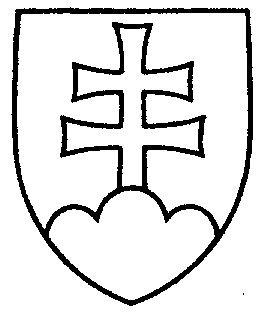 597UZNESENIENÁRODNEJ RADY SLOVENSKEJ REPUBLIKYzo 4. novembra 2003k návrhu skupiny poslancov Národnej rady Slovenskej republiky na vydanie zákona, ktorým sa mení a dopĺňa zákon Národnej rady Slovenskej republiky 
č. 315/1996 Z. z. o premávke na pozemných komunikáciách v znení neskorších predpisov a zákon Slovenskej národnej rady č. 372/1990 Zb. o priestupkoch v znení neskorších predpisov (tlač 299)	Národná rada Slovenskej republiky	po prerokovaní návrhu skupiny poslancov Národnej rady Slovenskej republiky na vydanie zákona, ktorým sa mení a dopĺňa zákon Národnej rady Slovenskej republiky č. 315/1996 Z. z. o premávke na pozemných komunikáciách v znení neskorších predpisov a zákon Slovenskej národnej rady č. 372/1990 Zb. o priestupkoch v znení neskorších predpisov (tlač 299), v druhom a treťom čítaní	s c h v a ľ u j e	návrh skupiny poslancov Národnej rady Slovenskej republiky na vydanie zákona, ktorým sa mení a dopĺňa zákon Národnej rady Slovenskej republiky 
č. 315/1996 Z. z. o premávke na pozemných komunikáciách v znení neskorších predpisov a zákon Slovenskej národnej rady č. 372/1990 Zb. o priestupkoch v znení neskorších predpisov, s pozmeňujúcimi a doplňujúcimi návrhmi zo spoločnej správy výborov (tlač 299a) a poslancov z rozpravy.Pavol   H r u š o v s k ý   v. r.predsedaNárodnej rady Slovenskej republikyOverovatelia:Jozef  Š i m k o   v. r. Milan  U r b á n i   v. r.